Описание конкурсного заданияк областному конкурсу профессионального мастерства«Лучший по профессии строительного комплекса Воронежской области» в номинации«Лучший монтажник санитарно-технических систем и оборудования»Конкурсное задание состоит из двух частей:1. Теоретическое задание – тест из 50 вопросов (каждый ответ оценивается в 0,1 балл, всего 5 баллов). Время выполнения — 40 минут.2. Практическое задание.Произвести монтаж внутридомовых сетей отопления, водоснабжения  и водоотведения  по схеме. Время выполнения — 2 часа 30 минут.Максимальное количество баллов за теоретическое и практическое задание 25 баллов.Критерии оценки практического заданияДля выполнения практического задания каждому участнику необходимо иметь индивидуальный набор инструментов и приспособлений (согласно перечня).Индивидуальный набор инструментов, приспособлений и средств индивидуальной защитыТеоретическое заданиеВопрос № 1 В местных водяных системах отопления температуру воды доводят до:А) 70-75 °СВ) 100-120 °СС) 130-150 °СD) 250-300 °СВопрос № 2 Какие пластмассовые трубы нельзя применяя в системах питьевого водоснабжения?А) Полиэтиленовые лёгкиеВ) Винипластовые тёмно-коричневого цвета С) Винипластовые светло-кремового цветаD)ПолипропиленовыеЕ) Полиэтиленовые средниеВопрос № 3 Что не входит в устройство водопроводного вентильного крана?А) Шпиндель
В) Рукоятка
С) Шайба с прокладкой
D) Вентильная головкаЕ) Сальниковая набивкаВопрос № 4 Стальные трубы по способу защиты от коррозии различают:А) Напорные и безнапорныеВ) Шовные и бесшовные С) Водопроводные и канализационныеD) Чёрные и оцинкованныеЕ) Обыкновенные и усиленныеВопрос № 5 Разметку места установки радиаторов и креплений производят с использованием:А) Поверочной линейки длиной 1,5-2мВ) Уровня и отвесаС) Графитового карандаша и деревянной линейки длиной 30смD) Черного маркера и металлической линейкиЕ) Любой шариковой ручкой и линейкойВопрос № 6 Регулирование систем холодного водоснабжения заключается:А) В создании необходимого напора и равномерного поступления воды от вводаВ) В создании необходимого напора С) В создании равномерного поступления воды от вводаD) В создании необходимой температуры Е) В создании необходимого качества водыВопрос № 7 Что необходимо сделать, если при открытой вентильной головке вода подтекает по шпинделю в сторону маховика?А) Уплотнить или заменить сальниковую набивку
В) Заменить кран
С) Поставить новую прокладку
D) Заменить вентильную головкуЕ) Заменить вентилями на подводках к приборамВопрос № 8 Для чего сантехнические приборы оборудуются гидравлическими затворами (сифонами)? А) Для создания более устойчивой и прочной конструкции сантехнических приборовВ) Для того, чтобы газы из канализации не проникали в помещениеС) Для удобства монтажа сантехнических приборовD) Для того, чтобы вода не попадала в трубыЕ) Для демонтажа сантехнических приборовВопрос №9 Расстояние между трубами газовой сети и водопроводом по вертикали:А) Не более 150ммВ) Не боллее200ммС) не менее 150ммD) Не менее 200ммЕ) Зависит от диаметра трубВопрос № 10 Перед испытанием внутреннего водопровода:А) Систему промываютВ) Систему обеззараживаютС) Снимают всю арматуру и устанавливают заглушкиD) Из системы удаляют воздухЕ) Открывают всю запорную арматуруВопрос № 11 На каждом этаже водопроводный стояк крепят к стене:А) Одним крючком или хомутом В) Двумя крючками и хомутами С) Через0,5 м по высотеD) Через 1.0м по высотеЕ) Не крепятВопрос № 12 Расстояние между центрами горячих и холодных водопроводных стояков:А) 60мм В) 80ммС) 100ммD) 120ммЕ) 150ммВопрос № 13 Водопроводные стояки в жилых домах высотой 5 этажей:А) D15мм В) 20ммС) D25ммD) D32ммЕ) D40ммВопрос № 14 Приёмники сточных вод должны быть изготовлены из:А) Жаростойких и морозостойких материаловВ) Коррозионностойких и несгораемых материаловС) Кислото-и щёлочестойких материалоD)Водонепроницаемых и химически стойких материаловЕ) Прочных и твёрдых материаловВопрос № 15Установки для перекачки сточных вод:А) Насосные станцииВ) Очистные сооруженияС) Центральные пунктыD) Пункты обслуживания системВопрос № 16 Каким образом выставляется уклон при монтаже стальной эмалированной ванны:А) Необходимо установить опорные подставки на ваннуВ) Выставить ванну горизонтально по бортам с помощью уровняС) Выставить ванну с уклоном дна 10-15 градусов от горизонтаD) Выставить ванну по длинному борту с уклоном минимум 0,03 (3 см на 1 метр) в сторону сливаВопрос № 17 Назначение сифонов канализационных систем:А) Препятствует попаданию газов из сети в помещениеВ) Препятствует попаданию газов из помещения в сетьС) Уменьшает попадание газов из сети в помещениеD) Препятствует попаданию влаги из сети в помещениеЕ) Препятствует попаданию холода из сети в помещениеВопрос № 18 Диаметр выпускного отверстия сифона:А) 70дмВ) 700ммС) 100ммD) 50ммЕ)70ммВопрос № 19 Основные достоинства чугунных труб по сравнению со стальными:А) Пониженная хрупкость и морозостойкостьВ) Высокая прочность и твёрдостьС) Повышенная коррозионная стойкость и больший срок службыD) Лучшая технологичность и разносторонность примененииЕ) Экономичны и имеют меньше стыковВопрос № 20 4. Гидравлические испытания систем внутренних водостоков выполняют:А) Гидравлическим давлением 0,5МПаВ) Пневматическим давлением 0,5МПаС) Пневматическим давлением испытательнымD) Заполнением стояков холодной водой на всю высотуЕ) Заполнением стояка холодной водой только на один этажВопрос № 21 Прочистка пластмассовых трубопроводов при засорах производится:А) Стальным канатомВ) Стальной проволокой С) ШтангамиD) Гибким валомЕ) ЕршамиВопрос № 22 Место расположения ледяной пробки в пластмассовом трубопроводе определяют:А) По местному сужению трубыВ) По местному расширению трубыС) По отбеленному местуD) По потемневшему участкуЕ) По голубому пятнуВопрос № 23 Выполнение правильности укладки труб в траншее проверяют:А) Неподвижной визиркойВ) Ходовой визиркойС) УровнемD) На глазЕ) РулеткойВопрос № 24 Прямолинейность укладки трубопровода между соседними колодцами проверяют:А) Линейкой В) ОтвесомС) На светD) РулеткойВопрос № 25 Сборку канализационного стояка ведут:А) Сверху вниз, начиная с последнего этажаВ) Снизу вверх, начиная с любого этажаС) Снизу вверх, начиная с последнего этажаD) Снизу вверх, начиная с подвалаЕ) Сверху вниз, начиная с подвалаВопрос № 26Трубопроводы разных диаметров в канализационных колодцах должны соединяться:А) Без устройства лоткаВ) на 30смм от основания колодцаС) По низу лоткаD) По краямЕ) По шелыгамВопрос № 27 При монтаже трубопроводов в траншеях устраивают приямки:А) В местах устройства изоляцииВ) В местах устройства камерС) В местах устройства колодцевD) В местах соединения трубЕ) Через каждые 0,5мВопрос № 28 Скользящие опоры тепловых сетей устанавливают:А) На углубление в лоткеВ) На дно лоткаС) На песчаное основаниеD)На земляное основаниеЕ) На опорные камниВопрос № 29 Расчётная температура воздуха для жилых помещений должна быть:А) Не выше180СВ) Не ниже 180СС) Не ниже 200СD) Не выше 200СЕ) Не ниже 250СВопрос № 30Нарушение циркуляции теплоносителя в системе может быть вызвано:А)Понижением температуры теплоносителяВ) Увеличением температуры теплоносителяС) Неисправностью элеватораD) ЗасоромЕ) Холодным временем годаВопрос № 31 "Потение", обнаруженное при гидравлическом испытании чугунных радиаторов на заводе- изготовителе, устраняют: А) ЗаваркойВ) Окислением раствором нашатыряС) ПайкойD) ЗечеканиваниемЕ) ГрунтовкойВопрос № 32 Основной размерной характеристикой труб является:А) Диаметр условного проходаВ) Внешний диаметр С) Длина трубыD) Толщина стенкиЕ) Условное давлениеВопрос № 33 Стальные трубы по способу защиты от коррозии различают:А) Напорные и безнапорныеВ) Шовные и бесшовные С) Водопроводные и канализационныеD) Чёрные и оцинкованныеЕ) Обыкновенные и усиленныеВопрос № 34 Конденсационный горшок это -…А) Прибор для измерения объёма конденсатаВ) Прибор для измерения температуры конденсатаС) Устройство для сбора конденсатаD) Прибор для препятствия проходу параЕ) Устройство для сброса конденсатаВопрос № 35 Для правильной разметки стояка необходимо:А) Провести реперную отметку на высоте 1м от уровня чистового полаВ) Убрать мусор на рабочем местеС) Изучить чертежD) Прорубить отверстие в полуЕ) Прорубить отверстие в потолкеВопрос № 36Стояки отопления при проходе через перекрытия:А) Изолируют гидроизоляционным материаломВ) Заключаются в гильзыС) Изолируют теплоизоляционным материаломD) Изолируют гидроизоляционным и теплоизоляционным материаломЕ) ОкрашиваютсяВопрос № 37 Радиаторы устанавливают на высоте от пола:А) не менее 40ммВ) не менее 60ммС) не менее 50 ммD) не менее10ммЕ) не менее 30ммВопрос № 38 Расстояние от верха радиатора до подоконной доски должно быть:А) не более 40ммВ) не менее 50ммС) не менее 60ммD) не менее80ммЕ) не менее 100ммВопрос № 39 Смывные краны применяются для:А) Подачи воды при уборке помещенийВ) Промывки унитазовС) Промывки трубопроводов горячего водоснабженияD) Подачи воды в душевой кабинкеЕ) Промывки трубопроводов холодного водоснабженияВопрос № 40 Минимальное давление при гидравлическом испытании систем водяного отопления:А) 0.1МПаВ) 1МПаС) 0,2МПаD) 0,3МПаЕ) 3МпаВопрос № 41 В тупиковых системах водяного отопления длина циркуляционных колец:А) БольшаяВ) МаленькаяС) Зависит от уклонаD) РазнаяЕ) ОдинаковаяВопрос № 42 В системах водяного отопления с попутным движением воды длина циркуляционных колец:А) БольшаяВ) МаленькаяС) Зависит от уклонаD)РазнаяЕ)ОдинаковаяВопрос № 43 При проведении пневматических испытаний трубопроводов они считаются герметичными, если давление за время испытания:А) Уменьшилось менее чем на 0,2кгс/см2В) Увеличилось на 0,5кгс/см2С) Не изменилосьD) Увеличилось на 0,3кгс/см2Е) Уменьшилось на 0,3кгс/см2Вопрос № 44 Отдельные секции радиаторов соединяются между собой:А) РаструбамиВ) ФланцамиС) МуфтамиD) НиппелямиЕ) СваркойВопрос № 45 Условная величина поверхности нагревательного прибора выражается:А) экм В) оСС) оКD) см2Е) мм2Вопрос № 46 Что такое перелив? А) Узел, которым оборудуются сантехнические приборы (ванны, душевые поддоны, мойки и т.д.)В) Перелив воды через края раковиныС) Перелив воды через края душевого поддонаD) Узел санузлаЕ) Перелив через края бочка унитазаВопрос № 47 Каким давлением испытывают трубопроводы?А) пневматическим давлениемВ) рабочим давлением С) обыкновенным давлениемD) Гидравлическим давлениемЕ) завышенным давлениемВопрос №48 Ревизии в стояках устанавливают:А) Только на первом этажеВ) На всех этажахС) На первом этаже и через каждые последующие три этажаD) На верхнем этаже Е) На первом и верхнем этажахВопрос № 49 Гидравлические испытания систем внутренних водостоков выполняют:А) Гидравлическим давлением 0,5МПаВ) Пневматическим давлением 0,5МПаС) Пневматическим давлением испытательнымD) Заполнением стояков холодной водой на всю высотуЕ) Заполнением стояка холодной водой только на один этажВопрос № 50 Место установки кронштейна стояка горячей воды располагается:A) На 100мм выше места установки кронштейна стояка холодной водыВ) На одном уровне с кронштейном стояка холодной водыС) Определяет прорабD)  На 100мм выше места установки кронштейна стояка горячей водыЕ) Над окнамиПрактическое задание	Произвести монтаж внутридомовых сетей водоснабжения  и водоотведения  по схеме. Установить водорозетки и заглушки, выполнить полотенцесушитель.1.1. Выполнить участок трубопровода согласно чертежу;1.2. Выполнить опрессовку фитингов; 1.3. Выполнить сборку отдельных узлов и элементов;1.4. Выполнить установку канализационного стояка;1.4. Выполнить установку настенного смесителя для раковины; 1.5. Выполнить подключение смесителя к системе водоснабжения;1.6 Выполнить установку узла учета.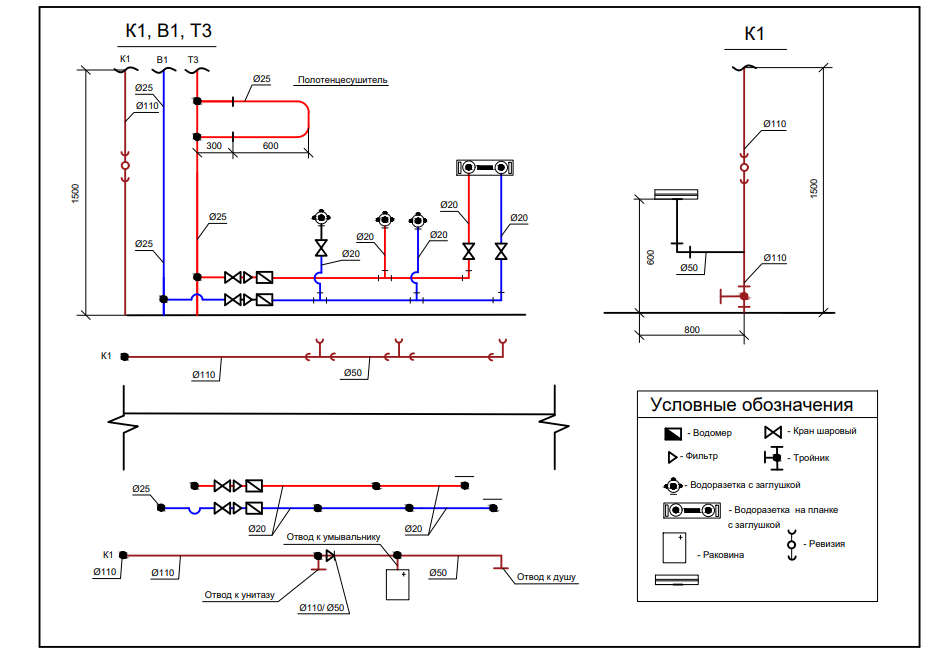 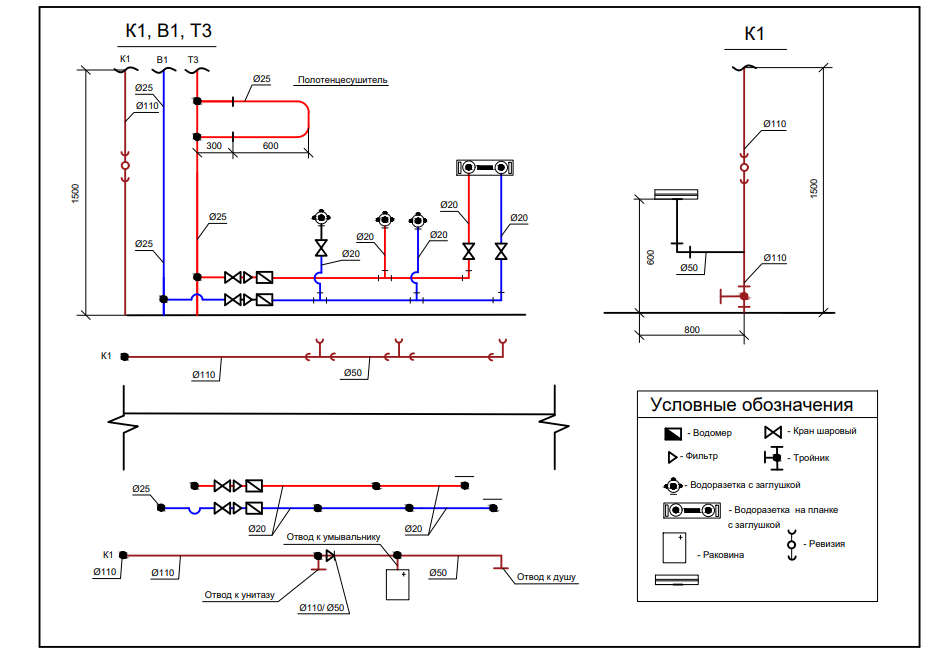 №КритерийПоказательБаллМаксимальный баллКачествоЗавершенность работы210КачествоОсевые размеры трубопроводов110КачествоВысота установки сантехнических приборов110КачествоСгибы и углы210КачествоВертикальный и горизонтальный уровни110КачествоЧистота на рабочем месте110КачествоАккуратность исполнения работы2102.СкоростьУчастник завершил работу первым10102.СкоростьОтставание от первого участника от 1 до 15 минут-1102.СкоростьОтставание от первого участника от 16 до 30 минут-3102.СкоростьОтставание от первого участника более чем на 30 минут-510Итоговое максимальное количество балловИтоговое максимальное количество балловИтоговое максимальное количество балловИтоговое максимальное количество баллов20№НаименованиеКол-во1очки защитные12перчатки х/б13набор шестигранников14ножовка по металлу15полотно по металлу16ключ трубный17ключ разводной18напильник № 0-119набор отверток (шлицевые + крестовые)110Буры диаметром: 6 мм, 8 мм, 10 мм211шуруповерт112сверло по металлу, д. 2-2,5 мм213набор бит (для шуруповерта)114уровень 400115удлинитель 15 м116отрезные клещи117нож строительный118скотч малярный широкий119набор рожковых ключей120складная линейка, 2 м121рулетка, 5 м122карандаш123маркер124комбинированный торцевой ключ для кранов125перфоратор126ножницы для резки ПП труб d20-32127паяльник для  ПП труб128молоток1